План-конспектдистанционного занятияпедагога дополнительного образованияПигасовой Ирины ВячеславовныДата проведения: 15.02.2022Время проведения: 14.00-15.40, 15.50-17.30Объединение: «Чудесная мастерская»Программа: «Юный дизайнер»Группа № 01-111, № 01-112Тема: «Вышивка по схеме  простым крестом».Цель: -знакомство с вышивкой простого креста, с основными технологическими приемами.Задачи: -изучить особенности вышивки простого креста, -закрепление и умение пользоваться инструментами при выполнении вышивальных работ.Материалы: канва, карандаш, игла, нити мулине, ножницы, пяльцы, схема вышивки.Ход занятия:Прежде чем приступить выполнять практическую часть работы, предлагаю вам ознакомиться с новым материалом. Сегодня мы узнаем, о том, как ухаживать за вышитыми изделиями.Теория: Уход за вышитыми изделиями.Стирать вышивку нужно в тёплой воде, очень осторожно. Изделия с вышивкой  нельзя замачивать, заливать кипятком и кипятить. Выстиранное изделие прополаскивают в холодной воде, отжимают и завёртывают на несколько минут в махровое полотенце. Утюжат изделие во влажном состоянии с изнаночной стороны, на мягкой чистой ткани. Отутюженное изделие держат в развёрнутом виде до тех пор, пока оно не остынет.Основная частьЗадание: 1.Вышивка по схемам.2.Самоконтроль по выполнению практической части «Вышивка крестом простым швом»: a) Равномерность ширины шва;б) Аккуратность обработки срезов;в) Ровность строчек.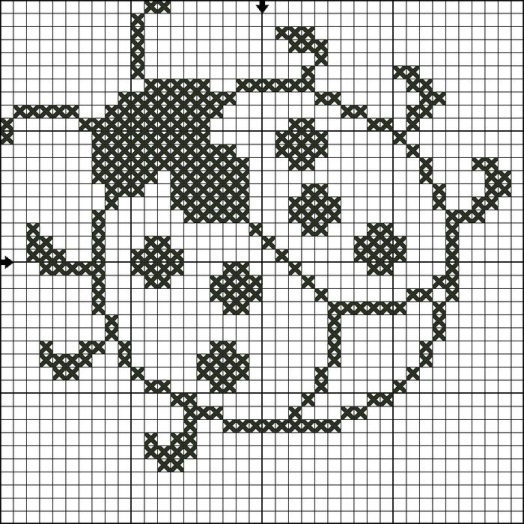 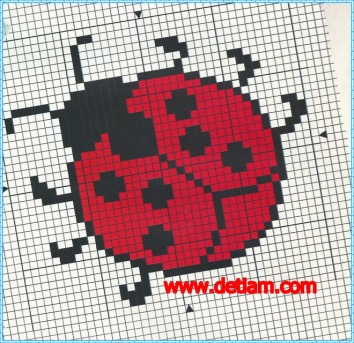 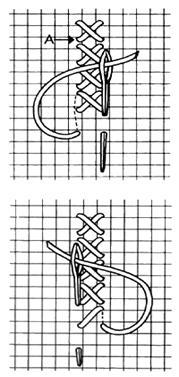 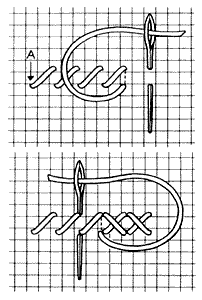 Переходя к практической части задания, не забывайте правила техники безопасности при работе с иглами и ножницами.  Когда у вас появится усталость от работы, предлагаю вам немного отвлечься и выполнить интересную физкультминутку для расслабления глаз.1. «Бабочка». Часто-часто похлопайте ресничками, то есть поморгайте.2. «Вверх-вниз». Голову держите прямо, не запрокидывайте. Смотрите прямо перед собой. Медленно поднимите взгляд на потолок, задержите на пару секунд, затем также медленно опустите его на пол и тоже задержите. Голова во время выполнения упражнения остается неподвижной.3. «Жмурки». Несколько раз сильно зажмурьтесь, потом просто закройте глаза и посидите 20-30 секунд.4. «Массаж». На наших ушах находится огромное количество точек, через которые можно воздействовать на тот или иной орган. Так, стимулируя мочку, вы опосредованно влияете на зрение.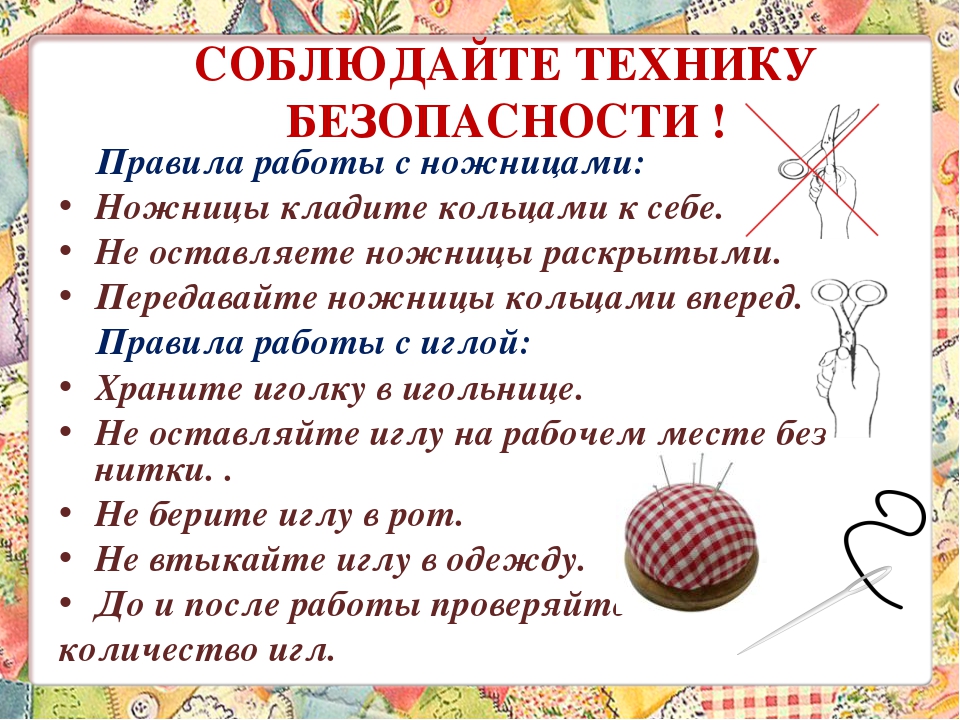 Домашнее задание: Выслать фото выполненной работы по схеме «Божья коровка»  на «WhatsApp» (89202478292) Пигасова Ирина ВячеславовнаТворческих вдохновений Вам и не забудьте по окончании работы навести порядок на своем рабочем месте!